UNIVERSIDADE FEDERAL DE ALAGOAS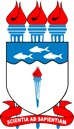 PRO-REITORIA DE GRADUAÇÃO   – PROGRAD COORDENADORIA DE DESENVOLVIMENTO PEDAGÓGICO - CDPUNIDADE ACADÊMICA: Faculdade de Arquitetura e Urbanismo – FAU/UFALSELEÇÃO À MONITORIA NA DISCIPLINA DE: NO CURSO DE: RESULTADO DE SELEÇÃO NA DISCIPLINA (MONITORIA 2022.2)NºNOME DO CANDIDATOMÉDIA FINAL NA DISCIPLINAPeso  _____COEF. REND. Peso  ____CRITÉRIO DO DOCENTE (prova, entrevista, etc.)Peso  ____MÉDIA FINAL(em centésimo)CLASSIFICAÇÃOOBS:12OBS.: A nota final da prova de seleção de monitoria  será atribuída pelo	docente orientador cabendo APENAS a este a  responsabilidade  com  a  elaboração  e definição dos critérios de seleção	dos monitores para sua(s) disciplina(s). No entanto, os docentes deverão deixar claro o peso de cada etapa da seleção, considerando, obrigatoriamente, a média final na disciplina e o coeficiente de rendimento no último período letivo.Maceió, ____ de ___________ de 2023.________________________________________Docente orientador da monitoria________________________________________Coordenação de Monitoria FAU-UFAL